Mosier Pioneer Cemetery:  Record of Inurnment  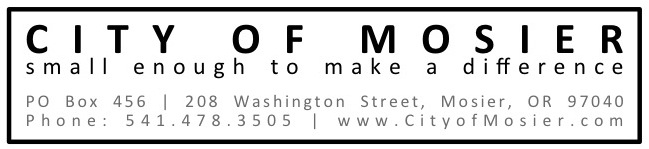 Located off of Highway 30 on the Mosier Plateau Trail south of the Mosier Senior Center in Mosier, Oregon, 97040.Signature of authorizing agent is not required for interment/ inurnment of cremated remains. However, this form is used as the formal record of inurnment.Completed applications can be brought to the Mosier City Hall at 208 Washington St. in Mosier, mailed to PO Box 456 Mosier, OR 97040, or emailed to mosiercityhall@cityofmosier.com.This facility is licensed and regulated by the Oregon Mortuary and Cemetery Board (971) 673-1500.Name of Plot Certificate Holder or HeirsRelationship to DeceasedCertificate Holder Address TelephoneEmail AddressCertificate Holder Authorization to Inter Deceased (Signature):Signature of Person with Right to Control Disposition:Printed Name:Relationship to Deceased:Telephone:Address:Email Address:Cremated Remains Only (Yes)State ID Tag #Funeral Home Name and Address:Deceased’s NameDeceased’s Birth DateDeceased’s Death DateDate of IntermentVeteran?Plot #Name of Company responsible for Opening/ClosingPayment InformationPayment InformationPayment Amount (Administrative Fee)Received on:Check/Credit Card #Signature of City Official/Title